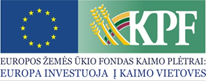 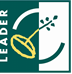 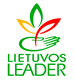 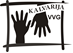 Kalvarijos vaikų ir jaunimo klubas „Arka“ baigė įgyvendinti projektą „Spalvų fiesta“, KALV-LEADER-6B-JS-2-2-2018Kalvarijos  vaikų ir jaunimo klubas „Arka“ baigė įgyvendinti projektą „Spalvų fiesta“, KALV-LEADER-6B-JS-2-2-2018. Bendra projekto vertė – iki 9.838,95 Eur, iš kurių paramos lėšos – iki 9.347,00 Eur. Projekto tikslas – organizuojant bendrus renginius su kaimo bendruomenėmis, mažinti atskirtį tarp įvairių gyventojų socialinių grupių, įgalinti juos veikti kartu.Įgyvendinant projektą buvo suorganizuoti 4 susitikimai su Akmenynų, Liubavo, Tarprubežių ir Sangrūdos kaimų gyventojais. Susitikimų metu buvo pristatomas projektas, jo planuojamos veiklos bei rezultatai. Inicijuotos diskusijos, kurių metu dalyviai ,,svajojo“ apie veiklos galimybes savo gyvenamojoje vietovėje, jaunų žmonių ir vyresnės kartos bendros veiklos galimybes. Susitikimuose dalyvavo 60 dalyvių.Taip pat buvo surengti 4 dažasvydžio turnyrai Akmenynų, Liubavo, Tarprubežių ir Sangrūdos kaimuose, kuriuose 234 dalyviai varžėsi vaikų (7-13 m.), jaunimo (14-29 m.) ir suaugusiųjų (30+m.) amžiaus grupėse. Projektas įgyvendintas su partneriais – Sangrūdos kaimo bendruomene, Tarprubežių bendruomenės centru, Akmenynų kaimo bendruomene ir Kalvarijos savivaldybės kultūros centru.